Covid Catch-up Premium Grant 2020-2021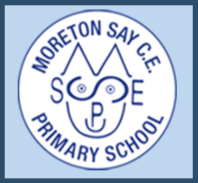 School overviewPrioritiesMetricDataDataData School nameMoreton Say CE Primary SchoolMoreton Say CE Primary SchoolMoreton Say CE Primary SchoolCatch-up premium allocation (Provisional)Aut 20£1,657Spr 21£1,657Sum 22£2,366TOTAL (Annual)£5,680£5,680£5,680AreaFocusResources CostMental Health and Well-beingResearch has shown that a child’s wellbeing has a positive impact on their level of attainment. Children who are able to understand and manage their emotions are far more equipped to deal with their day-to-day stresses. They’re also more resilient when it comes to dealing with pressures e.g. tests, exams etc.Emotional Management Programme (EMP) for Children. This is delivered to all pupils from reception class to Year 6. It teaches children through a range of fun and effective exercises, how to:Think positively Trust their own instincts Embrace new ideas and situations Relax Find the good in every situation Manage emotions Choose their response Practise appreciation Be emotionally resilient The full programme is delivered in 30-minute workshops with each year group, once a week for 4 weeks. The Happiness Club: Emotional Health and Well-being Programme£750ReadingTo improve: engagement and enjoyment in reading; reading comprehension. Accelerated Reader: A software and online tool to motivate, monitor and manage students’ independent reading practice. Online comprehension quizzes.Accelerated Reader£2,075Individual targeted support across the curriculumUse of laptops to target individual support across the curriculum. Facilitation of remote learning by: promoting confidence in computing; use of laptops at home if needed.9 Laptops£4,692(£2,855 of which to be paid through DFC)